Desenvolvimento de Objetivos do OPC 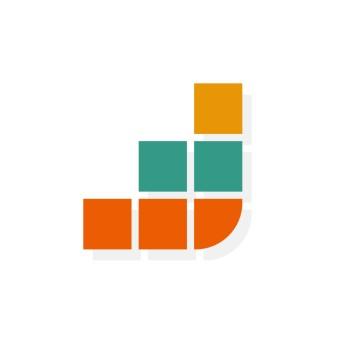 Nome do cliente: _____________________________________Idade: _____Responsável: __________________________________________________Terapeuta: ____________________________________  Data: ___________Componente da meta e exemploNotas Quem?  Fará qual atividade?Em que contexto da vida cotidiana?Quantas vezes / até que ponto? Quando [DATA]?Declaração completa da meta:Declaração completa da meta: